HARMONOGRAM ODBIORU ODPADÓW – STYCZEŃ 2022 R.ZABUDOWA JEDNORODZINNA1) dotyczy ulic: Bajkowa, Bławatkowa, Błękitna, Chabrowa, Chopina, Chrobrego, Daliowa, Dłużewskich, Ekologiczna, Herberta, Głowackiego, Grzybowa, Jabłoniowa, Jagody, Jasiobędzkiego, Jaśminowa, Jorkuna, Kazimierza Wielkiego, Krótka, Kuligowskiego, Ks. P. Skargi, Ks. J. Milewskiego, Kwiatowa, Leśna, Łokietka, Miła, Moczydło, Nasielska, Nodzykowskiego, Ogrodowa, Picassa, Pobyłkowska, Oleńki, Pod Lasem, Pogodna, Pułtuska, Podleśna, Pod Sosnami, Polna, Prusa, Przyjazna, Przytulna, Sadowa, Sielankowa, Słodka, Słoneczna, Słoneczna Polana, Serdeczna, Spokojna, Storczykowa, Strumykowa, Szaniawskiego, Tchorka, Traugutta, 3-ego Maja, Wiśniowy Sad, Zacisze, Zielona, Zaokopowa, Zakroczymska, Zamknięta, Żytnia.HARMONOGRAM ODBIORU ODPADÓW – STYCZEŃ 2022 R.ZABUDOWA JEDNORODZINNA2)dot. ulic:Arkadii, Asnyka, Batogowskiego, Brukowa, Centkiewicza,  Chmielna, Cicha, Czeska, Farna, Fredry, Hubickiego, Karolińska, Kędzierskich, Kochanowskiego, Konopnickiej, Kościuszki, Koszykowa, Krasińskiego, Matejki, Mickiewicza, Miłosza, Moreny, Niemena, Niepodległości, Niska, Norwida, Nefrytowa, Orla, Orzeszkowej, Piaskowa, Poniatowskiego, Prosta, Radziwiłła, Radzymińska, Reja, Retmańska, Rubinowa, Reymonta, Rybaki, Rynek, Sienkiewicza, Słowackiego, Stokrotki, Szczygielskiego, Syrkusów, Św. Barbary, Św. Wojciecha, Tony Halika, Tuwima, Warszawska, Wąska, Witkiewicza, Włoska, Wolskiego, Wyzwolenia, Zachodzącego Słońca, Zdrojowa, Żeromskiego, 11-tego Listopada.ZABUDOWAWIELORODZINNAODPADY ZMIESZANE  –  każdy poniedziałek i czwartek miesiącaODPADY SEGREGOWANE – nie rzadziej niż 1 raz na tydzień.BIOODPADY  – raz na 2 tygodnieUwaga: Odbiór odpadów od godziny 7 rano. Prosimy o wystawienie pojemników i otwarcie altan śmietnikowych.Wszelkie uwagi dotyczące odbioru odpadów należy składać do Referatu Ochrony Środowiska, Rolnictwa i Leśnictwa, ul. Rynek 21, tel. 22 782 88 40, ochronasrodowiska@serock.pl. Reklamacje w sprawie nieodebranych odpadów należy zgłaszać w dniu następującym po terminie określonym w harmonogramie.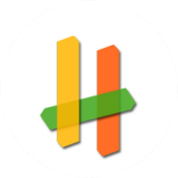 Zachęcamy do korzystania z aplikacji EcoHarmonogram. To harmonogram odbioru odpadów komunalnych dostępny w Twoim smartfonie. Aplikacja dostępna na android, IOS oraz Windows Phone. Więcej informacji na www.serock.plMiejscowośćRodzaj odpadówStyczeńCupel, Kania Nowa, Kania Polska, Nowa WieśZmieszane3/17/31Cupel, Kania Nowa, Kania Polska, Nowa WieśSegregacja4Cupel, Kania Nowa, Kania Polska, Nowa WieśBioodpady17Cupel, Kania Nowa, Kania Polska, Nowa WieśGabaryty/ZSEiE/TekstyliaGąsiorowo, Łacha, WierzbicaZmieszane10/24Gąsiorowo, Łacha, WierzbicaSegregacja         18Gąsiorowo, Łacha, WierzbicaBioodpady 10Gąsiorowo, Łacha, WierzbicaGabaryty/ZSEiE/TekstyliaDębinki, Karolino, MaryninoZmieszane11/25Dębinki, Karolino, MaryninoSegregacja19Dębinki, Karolino, MaryninoBioodpady12Dębinki, Karolino, MaryninoGabaryty/ZSEiE/TekstyliaJadwisin, Stasi LasZmieszane        4/18Jadwisin, Stasi LasSegregacja5Jadwisin, Stasi LasBioodpady 20Jadwisin, Stasi LasGabaryty/ZSEiE/TekstyliaLudwinowo Zegrzyńskie, Święcienica, Szadki, Wola Kiełpińska, Wola Smolana, Zabłocie, Zalesie Borowe  Zmieszane       12/26Ludwinowo Zegrzyńskie, Święcienica, Szadki, Wola Kiełpińska, Wola Smolana, Zabłocie, Zalesie Borowe  Segregacja19Ludwinowo Zegrzyńskie, Święcienica, Szadki, Wola Kiełpińska, Wola Smolana, Zabłocie, Zalesie Borowe  Bioodpady12Ludwinowo Zegrzyńskie, Święcienica, Szadki, Wola Kiełpińska, Wola Smolana, Zabłocie, Zalesie Borowe  Gabaryty/ZSEiE/TekstyliaSerock1)Zmieszane        5/19Serock1)Segregacja14Serock1)Bioodpady12Serock1)Gabaryty/ZSEiE/TekstyliaMiejscowośćRodzaj odpadówStyczeńSerock2)Zmieszane10,20Serock2)Segregacja13Serock2)Bioodpady21Serock2)Gabaryty/ZSEiE/TekstyliaBorowa Góra, DosinZmieszane13/27Borowa Góra, DosinSegregacja5Borowa Góra, DosinBioodpady20Borowa Góra, DosinGabaryty/ZSEiE/TekstyliaIzbica, Jachranka, SkubiankaZmieszane7/21Izbica, Jachranka, SkubiankaSegregacja11Izbica, Jachranka, SkubiankaBioodpady7Izbica, Jachranka, SkubiankaGabaryty/ZSEiE/TekstyliaBolesławowo, Dębe, Guty,
Ludwinowo Dębskie, StanisławowoZmieszane7/21Bolesławowo, Dębe, Guty,
Ludwinowo Dębskie, StanisławowoSegregacja13Bolesławowo, Dębe, Guty,
Ludwinowo Dębskie, StanisławowoBioodpady21Bolesławowo, Dębe, Guty,
Ludwinowo Dębskie, StanisławowoGabaryty/ZSEiE/Tekstylia